Aufgabe 1 : Gipskartonplatten-Herstellung. Trage die richtigen Zahlen in die Kästchen ein! 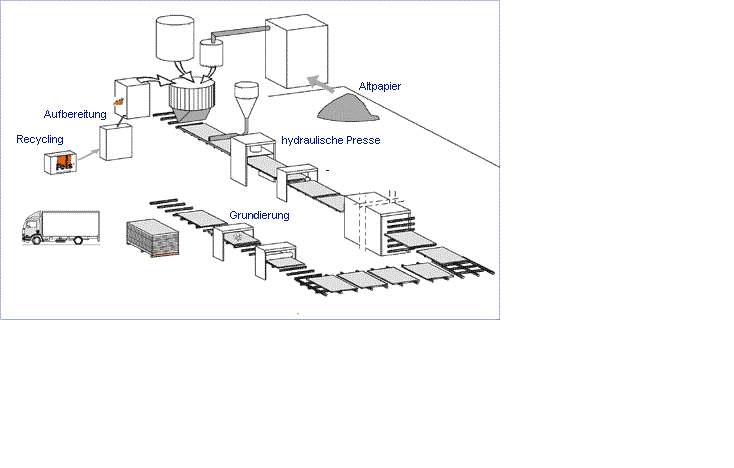 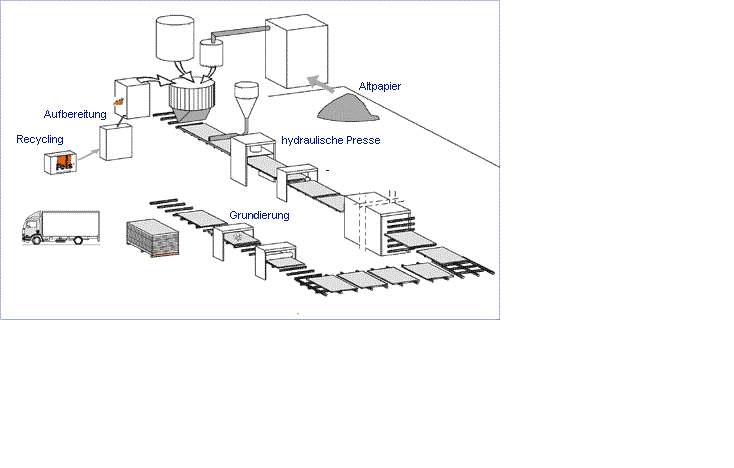 1   Gips2   Papieraufbereitung3   Palettieren4   Schleifen5   Wasser6   Trockenofen7   Calcinierung8   Papierfasern9   SägeAufgabe 2: Finde heraus, was hier produziert wird!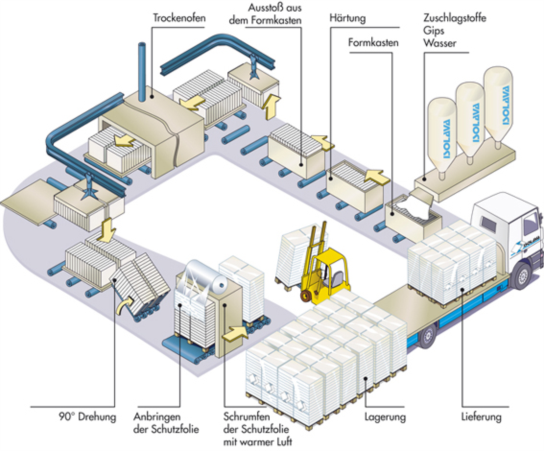 Antwort: _____________________________________________________________________ Aufgabe 3: Notiere hier mindestens 5 Vorteile der Gipskartonplatte!_________________________________________________________________________________________________________________________________________________________________________________________________________________________________________________________________________________________________________________________________________________________________________________________________________________________________________________________________________________________          (Kontrolle mit Skript)Aufgabe 4:Warum sind Gipskartonplatten nicht in Feuchträumen geeignet ? _______________________________________________________________________	Welche Vorarbeiten sind notwendig, um neu verlegte Gipskartonplatten zu beschichten?_______________________________________________________________________	Woran erkennt man eine feuergeschützte Gipskarton-Bauplatte?_______________________________________________________________________	Skizziere  hier die Schichten eines Wandaufbaus  mit einer Gipskartonplatte und Wärme-dämmung.Lösungen Aufgabe 1: Gipskartonplatten-Herstellung. 1   Gips2   Papieraufbereitung3   Palettieren4   Schleifen5   Wasser6   Trockenofen7   Calcinierung8   Papierfasern9   SägeAufgabe 2: Hier werden Gipsbauplatten und Gipsfaserplatten hergestellt.Aufgabe 3: Notiere hier die Vorteile der Gipskartonplatte!FeuerfestigkeitFeuchtigkeitsregulierungEinfache VerarbeitungVielfältige OberflächenbeschichtungKostensenkungFlexible GestaltungsmöglichkeitenVielfältig einsetzbarFugenlose Flächen                Aufgabe 4:Warum sind Gipskartonplatten nicht in Feuchträumen geeignet? Normale Gipskartonplatten würden bei Feuchte Wasser aufnehmen und sich verformen (es gibt für solche Räume speziell beschichtete, bzw. imprägnierte  Gipsplatten, sie sind meist grün gefärbt).Welche Vorarbeiten sind notwendig, um neu verlegte Gipskartonplatten zu beschichten?Fugen verspachteln, trocknen lassen, ev. schleifen, ev. grundieren, dann Farbe anbringen oder Tapeten aufziehen.Woran erkennt man eine feuerfeste Gipskartonplatte?An der Bezeichnung: GKF-Platten (Gipskartonfeuerschutzplatten); bzw. GKFI Imprägnierte Gipskartonfeuerschutzplatten.)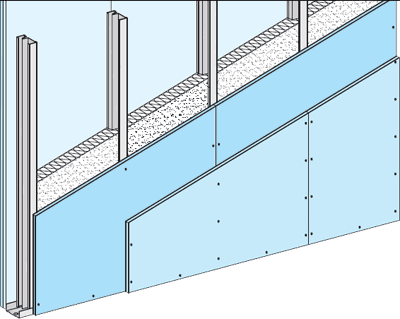 Skizziere  hier die Schichten eines Wandaufbaus  mit einer Gipskartonplatte und Wärme-dämmung.Diamant-Platte von KnaufHier entsteht deine GIPS-Mindmap: 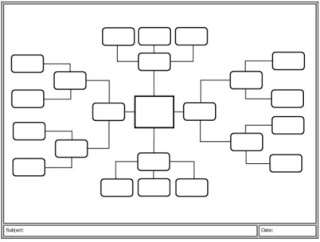 Beachte:Hauptzweige definieren (GIPS-Eigenschaften, Gibskartonplatten-Details, Arten und Sorten der GKP, Anwendungen)Dann Unterzweige Stichworte auf die Äste schreiben